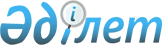 О Правилах использования резерва акимата района
					
			Утративший силу
			
			
		
					Постановление акимата Есильского района Северо-Казахстанской области от 9 января 2004 года N 1. Зарегистрировано Департаментом юстиции Северо-Казахстанской области 26 января 2004 года за N 1124. Утратило силу в связи с истечением срока действия (письмо аппарата акима Есильского района Северо-Казахстанской области от 15 июня 2012 года N 02.04.05-11/361)

      Сноска. Утратило силу в связи с истечением срока действия (письмо аппарата акима Есильского района Северо-Казахстанской области от 15.06.2012 N 02.04.05-11/361)      В соответствии со статьей 13 Закона Республики Казахстан от 1 апреля 1999 года N 357-I "О бюджетной системе" акимат районаПОСТАНОВЛЯЕТ:



      1. Утвердить (прилагаемые) Правила использования резерва акимат района.



      2. Признать утратившим силу постановление акимата района от 12 августа 2003 года N 350 "О Правилах использования резерва акимата района", зарегистрированного в управлении юстиции 8 сентября 2003 года за N 1009.      Аким района

Утверждены

постановлением акимата района

от 9 января 2004 года N 1

"О Правилах использования

резерва акимата района" Правила

использования резерва акимата района 

1. Общие положения      1. Настоящие Правила определяют механизм выделения и расходования средств резерва акимата Есильского района (далее - резерв акимата) в пределах сумм, уточненных решением Маслихата Есильского района от 19 декабря 2003 года N 3с-2-20 на соответствующий финансовый год.

      2. Резерв акимата района формируется в соответствии со статьей 13 Закона Республики Казахстан от 1 апреля 1999 года N 357-I "О бюджетной системе" и от 7 декабря 2001 года N 261 "О внесении изменений и дополнений в Закон Республики Казахстан "О бюджетной системе" и от 5 июля 1996 года N 19 "О чрезвычайных ситуациях природного и техногенного характера" с изменениями от 19 мая 2000 года в составе районного бюджета на соответствующий финансовый год для финансирования непредвиденных расходов. 

      Резервом акимата предусматриваются:

      средства для ликвидации чрезвычайных ситуаций природного и техногенного характера и иных непредвиденных расходов, определяемых постановлением акимата района;

      средства для погашения обязательств местных исполнительных органов по решениям судов.

      В случае использования в полном объеме средств, предусмотренных в составе резерва акимата района для погашения обязательств местных исполнительных органов по решениям судов при наличии непогашенных обязательств, акимат района вносит в районный маслихат предложение об увеличении размеров резерва акимата района путем внесения изменений в решение маслихата о местном бюджете. 

      3. Выделение средств из резерва акимата района осуществляется в установленном порядке постановлением акимата района, где указываются получатель, объем средств и направление их целевого использования в соответствии с Единой бюджетной классификацией, утвержденной приказом Министра экономики и бюджетного планирования от 23 сентября 2002 года N 3, зарегистрированной в Министерстве юстиции Республики Казахстан от 16 октября 2002 года N 2012.

      4. Средства резерва акимата района имеют целевое назначение и не могут быть использованы на нужды, не предусмотренные в постановлении акимата района о выделении средств из резерва акимата района. Постановления акимата о выделении средств из резерва акимата района утрачивают силу по истечении финансового года. Остатки неиспользованных средств, а также средства резерва акимата района, использованные не по целевому назначению подлежат возврату в районный бюджет.

      5. Размер резерва акимата Есильского района не должен превышать двух процентов объема поступлений районного бюджета. 

      6. Если в процессе исполнения бюджета складывается превышение утвержденного уровня дефицита или значительное снижение поступлений доходов в бюджет, то в установленном порядке вводится секвестирование по расходам резерва акимата района. 

2. Выделение средств на ликвидацию чрезвычайных

ситуаций природного и техногенного характера      7. Вопросы выделения средств из резерва акимата района на ликвидацию чрезвычайных ситуаций рассматривает районная комиссия по чрезвычайным ситуациям по согласованию с районным финансовым управлением, в установленном порядке визирует проект постановления акимата района о выделении средств. При этом порядок представления обосновывающих материалов и их перечень определяется районным финансовым управлением и районной комиссией по чрезвычайным ситуациям.

      8. Выделение средств из резерва акимата района для ликвидации чрезвычайных ситуаций производится также на:

      оказание материальной помощи пострадавшим гражданам в результате возникновения чрезвычайной ситуации;

      развертывание и содержание временных пунктов проживания и питания для пострадавшего населения; 

      дополнительное оснащение аварийно-спасательных и аварийно-восстановительных подразделений экстренного реагирования техническими средствами спасения, оборудованием и снаряжением;

      возмещение расходов на проведение спасательных и аварийно-восстановительных работ, осуществленные привлекаемыми предприятиями и организациями, независимо от их формы собственности;

      возмещение затрат по обеспечению перевозок, сил и средств в зону чрезвычайных ситуаций;

      другие мероприятия, связанные с ликвидацией чрезвычайных ситуаций. 

3. Выделение средств на погашение обязательств

местных исполнительных органов, содержащихся за счет

местного бюджета, по решениям судов      9. Проект постановления акимата района о выделении средств из резерва акимата района на погашение обязательств местных исполнительных органов по решениям судов подготавливается главным специалистом по правовым вопросам аппарата акима района или исполнительным органом, финансируемым из районного бюджета в установленном законом порядке.

      10. Погашение обязательств местных исполнительных органов по решениям судов обеспечивается за счет резерва акимата района при наличии судебных исполнительных документов и невозможности погашения за счет смет учреждений. 

4. Выделение средств на иные непредвиденные расходы      11. Финансирование иных непредвиденных расходов из резерва акимата района осуществляется на расходы, не предусмотренные при формировании районного бюджета или предусмотренные в недостаточном объеме на текущий год и требующие безотлагательного решения в текущем финансовом году.

      12. Для выделения средств из резерва акимата района на иные непредвиденные расходы администраторами районных бюджетных программ, представляют в районное финансовое управление  ходатайство о выделении средств с соответствующими обоснованиями и расчетами.

      13. Районное финансовое управление на основании представленного ходатайства дает заключение о возможности либо невозможности выделения средств из резерва акимата района.

      14. При положительном заключении по ходатайству администратора районной бюджетной программы, проект постановления акимата района о выделении средств из резерва акимата района на иные непредвиденные расходы подготавливается данным администратором районной бюджетной программы в установленном законодательством порядке. 

5. Контроль и отчетность       15. Районное финансовое управление ежеквартально представляет в акимат района информацию о наличии и использовании средств резерва акимата района.

      16. Администраторы бюджетных программ, комиссия по чрезвычайным ситуациям, получившие средства из резерва акимата района, должны представить отчет в районное финансовое управление об использовании выделенных средств, объемах и стоимости выполненных работ в порядке и сроки, установленные районным финансовым управлением.

      17.Контроль за целевым использованием резерва акимата района осуществляется районным финансовым управлением, управлением казначейства.

      18. Контроль за использованием средств резерва акимата района в соответствии с Законом Республики Казахстан "О государственных закупках" осуществляется департаментом организации и контроля государственных закупок.

      19. Ответственность за целевое и эффективное использование выделяемых бюджетных средств возлагает на получателя в порядке, предусмотренном законодательством Республики Казахстан.
					© 2012. РГП на ПХВ «Институт законодательства и правовой информации Республики Казахстан» Министерства юстиции Республики Казахстан
				